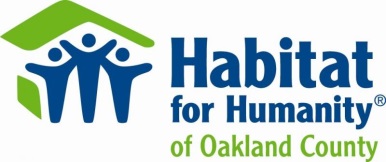      ReStore Volunteer InformationHabitat for Humanity of Oakland County Farmington Hills ReStore is open Wednesday-Saturday.Habitat for Humanity of Oakland County Pontiac ReStore is open Thursday-Saturday.Shift Times: 10:00am-2:00pm & 2:00pm-5:30pmGroup Volunteer Shifts are flexibleProper AttireVolunteers must wear closed-toed shoes (sneakers or work boots). No flip flops, sandals, or slippers. Wear layers that you don’t mind getting dirty. WaiverSigning a waiver is required prior to volunteering.  If you accept our disclaimer online upon sign up that will suffice. Volunteers under the age of 18 must print out the waiver have their wavier signed by a parent or legal guardian.Age RequirementsVolunteers must be at least 14 years of age to participate in volunteering at the ReStore.  Volunteers must be at least 18 to unload donations from the ReStore truck. TasksReStore projects on any given day may include: donation intake, preparing donations to be sold, checking the working conditions of donations, merchandising, pricing, organizing products and warehouse, and cleaning.  Let your ReStore supervisor know if you are not comfortable with a given job; we’ll gladly find you something else.Tools and SuppliesHabitat will provide all tools necessary for your tasks, and work gloves. You are welcome to bring your own if you like; Habitat recommends putting your name on them.Food and WaterHabitat provides water for your convenience.    In order to be more environmentally conscious we encourage you to bring your own water bottle to fill!  Unfortunately, we can’t afford to feed volunteers (we’re spending every penny we can to build safe, decent, affordable homes!) We do, however, invite you to bring food for yourself and others if you’d like.  Many company groups provide lunch for their team on their volunteer day, if so we ask them to include our Site Supervisors in that count (2-3 people).  ParkingOn-site parking is available at both ReStore  locations.  For the Farmington Hills ReStore please park off in either of the lots located off of Grand River Ave. For the Pontiac ReStore please park in the lot off of Osmun St. T-ShirtsWe will be selling our new Habitat T-Shirts on site for $10 per shirt.  Please bring cash in exact change or a check in order to purchase the shirts.  No change will be given, and credit/debit cards are not accepted. Selling our t-shirts is an effort to make our affiliate more sustainable and ensure that more of our financial contributions will directly fund our mission.Thank you again for your time.You are the reason Habitat is able to keep building homes, hope and community in Oakland County!